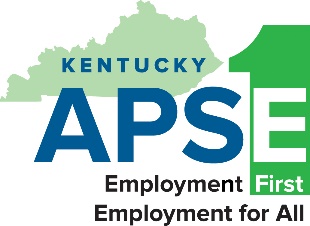 2019 Conference of Kentucky APSE:  Supported Employment Works! October 23rd – Pre Conference on Employment Supports for People with Sensory Disabilities9:00 		Sign in begins, coffee & tea provided
10:00 – 4:15 	Employment Supports for People Who are Blind, Visually Impaired, Deaf and Deafblind
Lunch on your ownThe pre-conference will focus on increasing service providers’ knowledge and comfort level in providing job placement services to individuals who are blind, visually impaired, deaf, and deafblind.  Topics covered during this day include etiquette and myths regarding individuals with sensory disabilities; technology that can increase independence on the job and in the community; technology that can enable meaningful communication for individuals who are deaf and deafblind with those without hearing loss; being a human guide for individuals who are blind, visually impaired, or deafblind; job possibilities for individuals with sensory disabilities as well as those with developmental or intellectual disabilities in addition to sensory disabilities; and how the new Deaf-Blind Specialist through the Helen Keller National Center can assist providers with job placement services.  There will be many opportunities for attendees to ask questions.  Presenters:
Janell Turner- Vocational Rehabilitation Administrator
Mary Harrod- Vocational Preparation Unit Supervisor- McDowell Center
Amanda Friend- Branch Manager- Deaf and Hard of Hearing Services
Jennifer Roark- Certified Orientation and Mobility Specialist
Aleric Vanderpool- Self Advocate and creating his own business in Assistive Technology
Marilyn Trader- Regional Representative- Helen Keller National Center
Corinne Miller- Helen Keller National Center Deaf-Blind Specialist for KentuckyOctober 24 – Main Conference Day  7:30  - Sign In begins; coffee, tea, light continental breakfast provided8:30-9:30 – Opening Keynote –Employment First in Kentucky and Beyond
Jenny Stonemeier, Executive Director of APSE, will open with a big picture of Employment First across the US. She will discuss the role of Employment Support Professionals and the bigger collaborative efforts that are happening to push policies, regulations, funding mechanisms and expectations higher for people with disabilities to be included in the workforce.  
Lisette Johnson is a resident of Monticello, KY and will share her experience having worked in a sheltered workshop, making way below minimum wage. She now has been successfully employed at a local restaurant, making a fair wage and increasing her responsibilities at work. Her story illustrates the impact of Employment First in the real world and we are excited for her to share this with us! 9:45-11:00: Concurrent Sessions Allyship, Dr. Tony LoBianco, UK-HDI and Bev Harp, UK - HDIBuilding and Sustaining a Healthy ID/DD Workforce: How to Manage Burnout and Secondary Trauma in a Challenging and Traumatized Environment, Daniel Boamah and Irene Boamah, KY STEPSLet’s Talk about IPS! Lori Norton, Teresa Brandenburg, Cathy Epperson, Deandra Howard, UK - HDIPerson Centered Employment Plans – The Dos and Do Nots, Ashley Taylor, OVR and Katie Wolf Whaley, UK-HDI11:15-12:30: Concurrent SessionsUnderstanding Different Perspectives: A History of the Independent Living Movement, Coleman & GuyderWorkforce Development Initiatives in Kentucky, Melissa Aguilar, Director, KY Workforce Innovation Board, AguilarWorking Effectively with your Office of Vocational Rehabilitation, Ron O’Hair, Ashley Taylor, Gloria Gibson, Kimmie Holsclaw, Janell Turner, OVRLong Term Supports, Amber Vence, Melanie Lybarger, Career Connect12:30 – 1:45 Lunch on your own1:45 – 3:00 Concurrent SessionsAdvocacy in an Adversarial World, Jenny Stonemeier, APSETransportation – There are More Options than You Might Realize, Maria Kemplin, UK-HDIOpening Doors: Supported Employment for Kentucky Waiver Participants, Jeff White & Lisa Carrico, DDIDCustomizing Job Development: Think Outside the Box, Amanda Owen & Blaire Linn-Neighbors, Puzzle Pieces-Employment Opportunities3:00-3:15 Break3:15-4:45: Concurrent SessionsMy Story to Employment, Annette Jett, Build Inclusion & TBADisability Disclosure and Reasonable Accommodation (CRCC Ethics approved), Barry Whaley, Southeast ADA Center, Syracuse UniversitySupported Employment Works: Effectively Managing a Remote Workforce through Staff Empowerment, Margaret Gilbride, Rutgers University-Boggs CenterYour Yelp guide for Understanding Benefits & Work, Carolyn Wheeler, UK-HDIOctober 25th – Main Conference Closing 8:30 – 10:00- Plated breakfast, Kentucky APSE Awards, Kentucky APSE general meeting 10:00 – 10:30 - Employment First Efforts & Best Practice in Kentucky10:50 – 11:50  Closing Keynote Margaret Gilbride, Rutgers University
Margaret will close us out with a mixture of best practice in our field, realities of the highs and pitfalls of Employment Specialists, and strategies and inspiration to keep us going as we do our best work to assist people with disabilities obtain not just jobs but careers. 11:50 – Closing Remarks and door prize. Total Clock Hours of Training Available: 12 (with possibility of 1.25 Ethics) CRC approval received. 